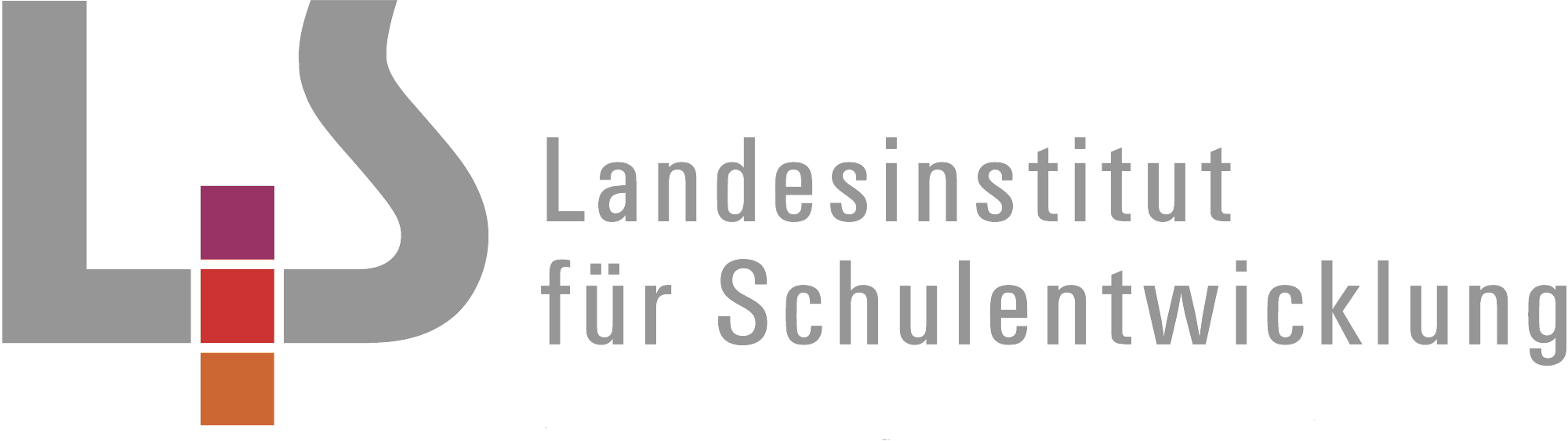 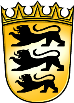 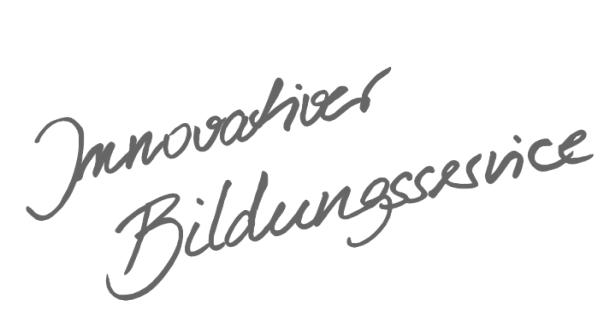 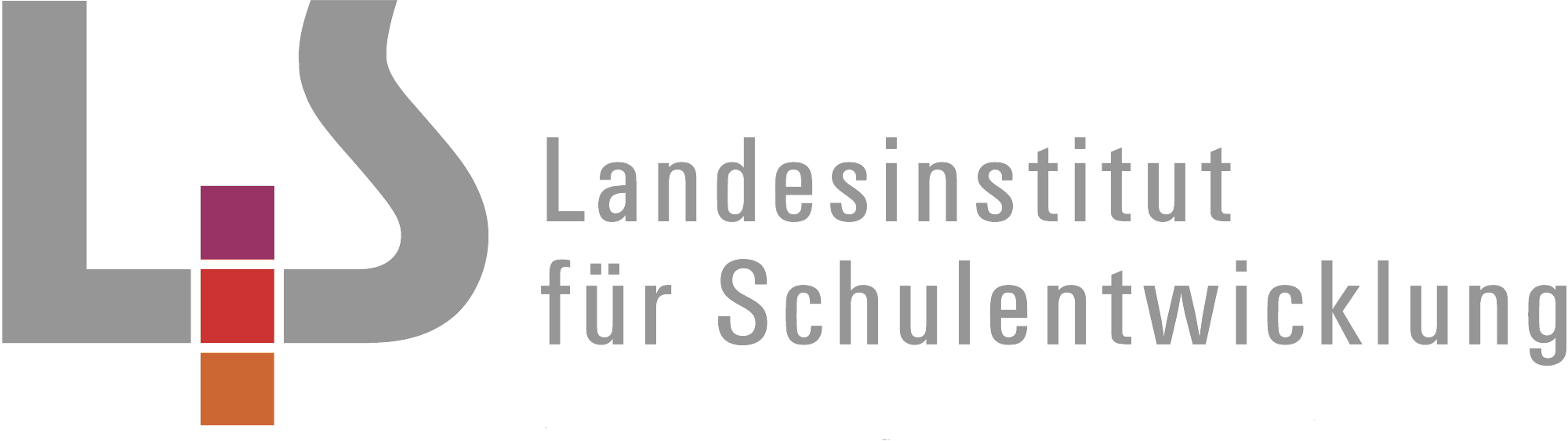 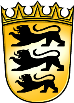 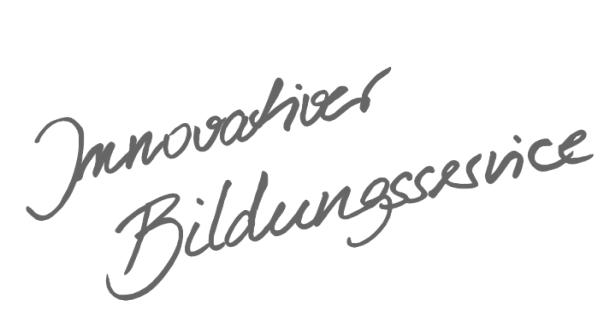 Allgemeines Vorwort zu den BeispielcurriculaBeispielcurricula zeigen eine Möglichkeit auf, wie aus dem Bildungsplan unterrichtliche Praxis werden kann. Sie erheben hierbei keinen Anspruch einer normativen Vorgabe, sondern dienen vielmehr als beispielhafte Vorlage zur Unterrichtsplanung und -gestaltung. Diese kann bei der Erstellung oder Weiterentwicklung von schul- und fachspezifischen Jahresplanungen ebenso hilfreich sein wie bei der konkreten Unterrichtsplanung der Lehrkräfte. Curricula sind keine abgeschlossenen Produkte, sondern befinden sich in einem dauerhaften Entwicklungsprozess, müssen jeweils neu an die schulische Ausgangssituation angepasst werden und sollten auch nach den Erfahrungswerten vor Ort kontinuierlich fortgeschrieben und modifiziert werden. Sie sind somit sowohl an den Bildungsplan, als auch an den Kontext der jeweiligen Schule gebunden und müssen entsprechend angepasst werden. Das gilt auch für die Zeitplanung, welche vom Gesamtkonzept und den örtlichen Gegebenheiten abhängig und daher nur als Vorschlag zu betrachten ist.Der Aufbau der Beispielcurricula ist für alle Fächer einheitlich: Ein fachspezifisches Vorwort thematisiert die Besonderheiten des jeweiligen Fachcurriculums und gibt ggf. Lektürehinweise für das Curriculum, das sich in tabellarischer Form dem Vorwort anschließt.In den ersten beiden Spalten der vorliegenden Curricula werden beispielhafte Zuordnungen zwischen den prozess- und inhaltsbezogenen Kompetenzen dargestellt. Eine Ausnahme stellen die modernen Fremdsprachen dar, die aufgrund der fachspezifischen Architektur ihrer Pläne eine andere Spaltenkategorisierung gewählt haben. In der dritten Spalte wird vorgeschlagen, wie die Themen und Inhalte im Unterricht umgesetzt und konkretisiert werden können. In der vierten Spalte wird auf Möglichkeiten zur Vertiefung und Erweiterung des Kompetenzerwerbs im Rahmen des Schulcurriculums hingewiesen und aufgezeigt, wie die Leitperspektiven in den Fachunterricht eingebunden werden können und in welcher Hinsicht eine Zusammenarbeit mit anderen Fächern sinnvoll sein kann. An dieser Stelle finden sich auch Hinweise und Verlinkungen auf konkretes Unterrichtsmaterial. Die verschiedenen Niveaustufen des Gemeinsamen Bildungsplans der Sekundarstufe I werden in den Beispielcurricula ebenfalls berücksichtigt und mit konkreten Hinweisen zum differenzierten Vorgehen im Unterricht angereichert.Fachspezifisches VorwortBei dem vorliegenden Beispielcurriculum handelt es sich um einen Vorschlag, wie die Vorgaben des Bildungsplanes in einem Jahresplan für Klasse 8 Italienisch umgesetzt werden können. Das Curriculum bildet eine Möglichkeit ab, wie die inhaltsbezogenen und prozessbezogenen Kompetenzen sowie die Leitperspektiven im ersten Lernjahr angelegt werden können. Dieser Jahresplan ist lehrwerksunabhängig konzipiert und muss an das Schulcurriculum und das entsprechende Lehrwerk angepasst werden.Der Vorschlag sieht 11 Unterrichtseinheiten vor, inklusive Vorkurs. Jeder Unterrichtseinheit sind – passend zur Thematik – eine Lernaufgabe, ein kommunikatives Ziel oder ein Produkt zugeordnet, welche die Schülerinnen und Schüler am Ende der Einheit bewältigen bzw. erstellen können. Dabei werden Kompetenzen aus verschiedenen Kompetenzbereichen zusammengeführt. Mit Ausnahme des Vorkurses, der Grundlagen in der Ausbildung verschiedener Kompetenzen legt, liegt in jeder Unterrichtseinheit der Schwerpunkt auf meist einer – maximal zwei – funktionalen kommunikativen Kompetenzen. Diese werden im Laufe eines Schuljahres immer wieder aufgegriffen und vertieft, um einen progressiven Kompetenzaufbau zu gewährleisten.Die erste Spalte zeigt auf, welche funktionale kommunikative Kompetenz im Fokus der Unterrichtseinheit steht. Darüber hinaus enthält sie ggf. Hinweise auf den Aufbau der interkulturellen kommunikativen Kompetenz sowie der Text- und Medienkompetenz. Zur Verdeutlichung werden hier die entsprechenden Teilkompetenzen aus dem Bildungsplan zitiert.Die zweite Spalte beschäftigt sich mit den sprachlichen Mitteln, die in der Lektion erworben werden. Die Teilkompetenzen zu Wortschatz und Aussprache/Intonation sind direkt aus dem Bildungsplan übernommen, die einzelnen grammatischen Phänomene dagegen werden zur Unterrichtseinheit passend benannt. In der dritten Spalte sind verschiedene Lernschritte aufgeführt, mit denen eine Schulung der Schwerpunktkompetenz erreicht werden kann. Außerdem gibt es hier Hinweise zum spiralcurricularen Aufbau der prozessbezogenen Kompetenzen Sprachbewusstheit und Sprachlernkompetenz sowie zur Verankerung der Leitperspektiven.Die vierte Spalte beinhaltet konkrete Anregungen für den Unterricht, Hinweise auf Materialien, Unterrichtsmethoden, Sozialformen und Differenzierungsaspekte.Dieses Beispielcurriculum bildet ein mögliches Kerncurriculum ab, das verbleibende Viertel der zur Verfügung stehenden Unterrichtszeit ist für das Schulcurriculum vorgesehen.Übersicht über die UnterrichtseinheitenItalienisch als 3. Fremdsprache – Klasse 8UEThemaSchwerpunktkompetenzenLernaufgabe/Kommunikationsziel/ProduktZeitlicher Umfang1VorkursAufbau der funktionalen kommunikativen  KompetenzenCollage zum Thema „Italien“3 Wochen2Steckbrief - Wer bin ich?Sprechen – an Gesprächen teilnehmenSich vorstellen, einander kennenlernen2 Wochen3Regionen und ihre Landeshauptstädte, eine italienische StadtSprechen – zusammenhängendes monologisches SprechenDie eigene Stadt/den eigenen Wohnort in einem Kurzvortrag vorstellen2 Wochen4Vorlieben/Hobbys/SportSchreibenInteressen, Vorlieben und Abneigungen schriftlich darlegen3 Wochen5WohnenLeseverstehenInformationen zum Thema „Mein Zimmer/Unser Haus“ aus Texten entnehmen3 Wochen6In der SchuleSprechen – zusammenhängendes monologisches SprechenÜber den eigenen Stundenplan sprechen2 Wochen7Feste, Traditionen und 
BräucheLeseverstehenSchreibenEine Glückwunschkarte gestalten/Einen panettone backen1 Woche8Meine Woche/Mein TagSchreibenEine E-Mail an eine italienische Freundin/einen italienischen Freund verfassen, in der die Woche/der Tagesablauf beschrieben wird3 Wochen9Familie und FreundeSprechen – zusammenhängendes monologisches SprechenEinen Videoclip über Familie oder Freunde gestalten3 Wochen10Begegnungen/
VerabredungenHör-/HörsehverstehenUnternehmungen vereinbaren und Termine absprechen3 Wochen11Ferien und ReisenSprechen – an Gesprächen teilnehmenÜber Ereignisse in der Vergangenheit sprechen3 WochenVorkursca. 3 WochenVorkursca. 3 WochenVorkursca. 3 WochenVorkursca. 3 WochenSoziokulturelles Wissen/Thema: Aktivierung des Vorwissens, sich vorstellen, Herkunft, Alter, Befinden, GeographieProdukt: Collage zum Thema „Italien“ Soziokulturelles Wissen/Thema: Aktivierung des Vorwissens, sich vorstellen, Herkunft, Alter, Befinden, GeographieProdukt: Collage zum Thema „Italien“ Soziokulturelles Wissen/Thema: Aktivierung des Vorwissens, sich vorstellen, Herkunft, Alter, Befinden, GeographieProdukt: Collage zum Thema „Italien“ Soziokulturelles Wissen/Thema: Aktivierung des Vorwissens, sich vorstellen, Herkunft, Alter, Befinden, GeographieProdukt: Collage zum Thema „Italien“ Inhaltsbezogene Kompetenzen IInterkulturelle kommunikative KompetenzFunktionale kommunikative Kompetenz (ohne sprachl. Mittel)Text- und MedienkompetenzInhaltsbezogene Kompetenzen IIVerfügen über Sprachliche Mittel:WortschatzGrammatikAussprache und IntonationKonkretisierung,
Vorgehen im UnterrichtLernschritteProzessbezogene KompetenzenSchulung der LeitperspektivenErgänzende HinweiseMaterialienUnterrichtsmethodenSozialformenDifferenzierungsaspektDie Schülerinnen und Schüler könnenDie Schülerinnen und Schüler könnenLernschritte Kennenlernen, sich vorstellen (Minidialoge: chiamarsi, essere, abitare, come, di dove, …)das AlphabetVorwissen aktivieren (bekannte italienische Wörter)  Ausspracheregeln erarbeitenAusspracheübungen (auch anhand der Landkarte Italiens)Zahlenraum von 1-20 (Rückgriff auf andere Sprachen)Minidialoge (nach dem Alter fragen)Schulwortschatz (lessico in classe)Prozessbezogene Kompetenzen 2.2 SprachlernkompetenzRückgriff auf mehrsprachiges Wissen der SuS und auf individuelle Sprachlernerfahrungen (ebenso in allen folgenden Unterrichtseinheiten)Schulung der LeitperspektivenL PG Selbstregulation und LernenMaterialPosterMemory-Karten dt.-ital.RollenkartenUnterrichtsmethodenRollenspieleBrainstormingMindmapZahlendiktatKonzentrationsspiel bei geschlossenen Augen (im Kreis abwechselnd und ohne Absprachen zählen)Vier-Ecken-Rechnen3.1.2 Interkulturelle kommunikative Kompetenz(1) […] soziokulturelles Orientierungswissen […] anwenden
3.1.3 Funktionale kommunikative Kompetenz3.1.3.1 Hör-/Hörsehverstehen(1) einfache Informationen aus mündlichen Beiträgen entnehmen
Sprechen – an Gesprächen teilnehmen(1) […] auf Fragen der Gesprächspartner reagieren und selbstständig (Rück-)Fragen formulieren  3.1.3.4 Sprechen – zusammenhängendes monologisches Sprechen(1) Sachverhalte, die sich auf vertraute oder alltägliche Themen beziehen, strukturiert darstellen […] 
3.1.4 Text- und Medienkompetenz(12) […] Techniken zum […] Produzieren einer Collage anwenden
3.1.3.7 Verfügen über sprachliche Mittel: Wortschatz(1) […] einen […] thematischen Wortschatz angemessen einsetzen

3.1.3.8 Verfügen über sprachliche Mittel: GrammatikPräsens ausgewählter VerbenPersonalpronomen (Subjekt)einige Interrogativpronomen/-adjektiveerste Präpositionen Zahlen von 1-203.1.3.9 Aussprache und Intonation(1) die typischen Laute des Italienischen identifizieren und artikulieren […]
 (2) den Zusammenhang zwischen Schriftbild und Aussprache […] erkennen […]
Lernschritte Kennenlernen, sich vorstellen (Minidialoge: chiamarsi, essere, abitare, come, di dove, …)das AlphabetVorwissen aktivieren (bekannte italienische Wörter)  Ausspracheregeln erarbeitenAusspracheübungen (auch anhand der Landkarte Italiens)Zahlenraum von 1-20 (Rückgriff auf andere Sprachen)Minidialoge (nach dem Alter fragen)Schulwortschatz (lessico in classe)Prozessbezogene Kompetenzen 2.2 SprachlernkompetenzRückgriff auf mehrsprachiges Wissen der SuS und auf individuelle Sprachlernerfahrungen (ebenso in allen folgenden Unterrichtseinheiten)Schulung der LeitperspektivenL PG Selbstregulation und LernenMaterialPosterMemory-Karten dt.-ital.RollenkartenUnterrichtsmethodenRollenspieleBrainstormingMindmapZahlendiktatKonzentrationsspiel bei geschlossenen Augen (im Kreis abwechselnd und ohne Absprachen zählen)Vier-Ecken-RechnenUnterrichtseinheit 2ca. 2 WochenUnterrichtseinheit 2ca. 2 WochenUnterrichtseinheit 2ca. 2 WochenUnterrichtseinheit 2ca. 2 WochenSoziokulturelles Wissen/Thema: Steckbrief - Wer bin ich? Kommunikationsziel: Sich vorstellen, einander kennenlernenSoziokulturelles Wissen/Thema: Steckbrief - Wer bin ich? Kommunikationsziel: Sich vorstellen, einander kennenlernenSoziokulturelles Wissen/Thema: Steckbrief - Wer bin ich? Kommunikationsziel: Sich vorstellen, einander kennenlernenSoziokulturelles Wissen/Thema: Steckbrief - Wer bin ich? Kommunikationsziel: Sich vorstellen, einander kennenlernenInhaltsbezogene Kompetenzen IInterkulturelle kommunikative KompetenzFunktionale kommunikative Kompetenz (ohne sprachl. Mittel)Text- und MedienkompetenzInhaltsbezogene Kompetenzen IIVerfügen über Sprachliche Mittel:WortschatzGrammatikAussprache und IntonationKonkretisierung,
Vorgehen im UnterrichtLernschritteProzessbezogene KompetenzenSchulung der LeitperspektivenErgänzende HinweiseMaterialienUnterrichtsmethodenSozialformenDifferenzierungsaspektDie Schülerinnen und Schüler könnenDie Schülerinnen und Schüler könnenLernschritteMinidialoge (quanti anni, dove, che cosa, …)Formeln der Begrüßung und Verabschiedungessere/esserci (Sg.)Besonderheiten der Verben auf -are (pagare vs. mangiare, sciare vs. baciare, …)IntonationsfrageProzessbezogene Kompetenzen Sprachbewusstheit Die SuS reflektieren beim Erwerb der sprachlichen Mittel die spezifischen Ausprägungen des Italienischen, auch im Vergleich zu anderen Sprachen (ebenso in allen folgenden Unterrichtseinheiten)zielgerichteter Einsatz kulturell bestimmter Formen des SprachgebrauchsSchulung der LeitperspektivenL PG Selbstregulation und LernenMaterialSpielbrett mit VerbenUnterrichtsmethodentabellarische Übersicht (z. B. Orthographie, Aussprache, Verben)RollenspieleNamensdiktat 3.1.2 Interkulturelle kommunikative Kompetenz(1) […] soziokulturelles Orientierungswissen […] anwenden
(2) mit den ihnen zur Verfügung stehenden kommunikativen Mitteln […] angemessen reagieren […]
3.1.3 Funktionale kommunikative Kompetenz3.1.3.3 Sprechen – an Gesprächen teilnehmen:(1) Informationen wiedergeben, auf Fragen der Gesprächspartner reagieren und selbstständig (Rück-)Fragen formulieren 3.1.4 Text- und Medienkompetenz(6) Texte sinndarstellend vortragen (zum Beispiel Rollenspiele)
3.1.3.7 Verfügen über sprachliche Mittel: Wortschatz(1) […] einen […] thematischen Wortschatz angemessen einsetzen
3.1.3.8 Verfügen über sprachliche Mittel: GrammatikVerben auf -are,Substantive, bestimmter und unbestimmter Artikel im Singulareinfache Verneinungweitere Interrogativpronomen/-adjektiveInterrogativsatz3.1.3.9 Aussprache und Intonation(1) die typischen Laute des Italienischen identifizieren und artikulieren […]
(Wiederholung)(2) den Zusammenhang zwischen Schriftbild und Aussprache […] erkennen […]
(Festigung) (3) Intonationsmuster (z.B. Fragesätzen) erkennen und anwendenLernschritteMinidialoge (quanti anni, dove, che cosa, …)Formeln der Begrüßung und Verabschiedungessere/esserci (Sg.)Besonderheiten der Verben auf -are (pagare vs. mangiare, sciare vs. baciare, …)IntonationsfrageProzessbezogene Kompetenzen Sprachbewusstheit Die SuS reflektieren beim Erwerb der sprachlichen Mittel die spezifischen Ausprägungen des Italienischen, auch im Vergleich zu anderen Sprachen (ebenso in allen folgenden Unterrichtseinheiten)zielgerichteter Einsatz kulturell bestimmter Formen des SprachgebrauchsSchulung der LeitperspektivenL PG Selbstregulation und LernenMaterialSpielbrett mit VerbenUnterrichtsmethodentabellarische Übersicht (z. B. Orthographie, Aussprache, Verben)RollenspieleNamensdiktat Unterrichtseinheit 3ca. 2 WochenUnterrichtseinheit 3ca. 2 WochenUnterrichtseinheit 3ca. 2 WochenUnterrichtseinheit 3ca. 2 WochenSoziokulturelles Wissen/Thema: Regionen und ihre Landeshauptstädte, eine italienische StadtLernaufgabe: Die eigene Stadt/den eigenen Wohnort in einem Kurzvortrag vorstellenSoziokulturelles Wissen/Thema: Regionen und ihre Landeshauptstädte, eine italienische StadtLernaufgabe: Die eigene Stadt/den eigenen Wohnort in einem Kurzvortrag vorstellenSoziokulturelles Wissen/Thema: Regionen und ihre Landeshauptstädte, eine italienische StadtLernaufgabe: Die eigene Stadt/den eigenen Wohnort in einem Kurzvortrag vorstellenSoziokulturelles Wissen/Thema: Regionen und ihre Landeshauptstädte, eine italienische StadtLernaufgabe: Die eigene Stadt/den eigenen Wohnort in einem Kurzvortrag vorstellenInhaltsbezogene Kompetenzen IInterkulturelle kommunikative KompetenzFunktionale kommunikative Kompetenz (ohne sprachl. Mittel)Text- und MedienkompetenzInhaltsbezogene Kompetenzen IIVerfügen über Sprachliche Mittel:WortschatzGrammatikAussprache und IntonationKonkretisierung,
Vorgehen im UnterrichtLernschritteProzessbezogene KompetenzenSchulung der LeitperspektivenErgänzende HinweiseMaterialienUnterrichtsmethodenSozialformenDifferenzierungsaspektDie Schülerinnen und Schüler könnenDie Schülerinnen und Schüler könnenLernschritte Wortschatz zum Thema „Stadt“essere/esserci (Pl.)italienische Städte und Regionenvertieftes Kennenlernen einer italienischen StadtVorstellen der eigenen StadtWiederholung verschiedener Lernstrategien (z. B. Vokabeln lernen mit Wortkarten)Schulung der LeitperspektivenL MB Information und Wissen MaterialBildkarten, denen Definitionen zugeordnet werden müssenpolitische ItalienkarteLied (z. B.  Sergio Endrigo: Ci vuole un fiore; Paola Turci: La felicità)FotosUnterrichtsmethodenTandemübung Bildbeschreibung (nell’immagine c’è – ci sono)Tandemübung Singular- und PluralformenInternetrechercheDifferenzierungsaspektvorstrukturiertes AB zum Schülervortrag3.1.2 Interkulturelle kommunikative Kompetenz(1) ihr soziokulturelles Orientierungswissen über die Zielkultur […] anwenden
3.1.3 Funktionale kommunikative Kompetenz3.1.3.4 Sprechen – zusammenhängendes monologisches Sprechen(1) Sachverhalte […] darstellen […]
(4)  […] selbstständig erarbeitete Themen sprachlich angemessen präsentieren […]
3.1.4 Text- und Medienkompetenz(12) Hilfsmittel […] zum  Verstehen und Produzieren von Texten anwenden […]3.1.3.7 Verfügen über sprachliche Mittel: Wortschatz(4) Vokabular kontextorientiert verwenden
(5) neue lexikalische Einheiten erschließen […]
3.1.3.8 Verfügen über sprachliche Mittel: GrammatikSubstantive und bestimmter Artikel im Pluralweitere unregelmäßige Verben 3.1.3.9 Aussprache und Intonation(4) Texte mit bekanntem Wortschatz lautlich und intonatorisch korrekt […] vortragen 
Lernschritte Wortschatz zum Thema „Stadt“essere/esserci (Pl.)italienische Städte und Regionenvertieftes Kennenlernen einer italienischen StadtVorstellen der eigenen StadtWiederholung verschiedener Lernstrategien (z. B. Vokabeln lernen mit Wortkarten)Schulung der LeitperspektivenL MB Information und Wissen MaterialBildkarten, denen Definitionen zugeordnet werden müssenpolitische ItalienkarteLied (z. B.  Sergio Endrigo: Ci vuole un fiore; Paola Turci: La felicità)FotosUnterrichtsmethodenTandemübung Bildbeschreibung (nell’immagine c’è – ci sono)Tandemübung Singular- und PluralformenInternetrechercheDifferenzierungsaspektvorstrukturiertes AB zum SchülervortragUnterrichtseinheit 4Zeitraum: 3 WochenUnterrichtseinheit 4Zeitraum: 3 WochenUnterrichtseinheit 4Zeitraum: 3 WochenUnterrichtseinheit 4Zeitraum: 3 WochenSoziokulturelles Wissen/Thema: Vorlieben/Hobbys/SportKommunikationsziel: Interessen, Vorlieben und Abneigungen schriftlich darlegenSoziokulturelles Wissen/Thema: Vorlieben/Hobbys/SportKommunikationsziel: Interessen, Vorlieben und Abneigungen schriftlich darlegenSoziokulturelles Wissen/Thema: Vorlieben/Hobbys/SportKommunikationsziel: Interessen, Vorlieben und Abneigungen schriftlich darlegenSoziokulturelles Wissen/Thema: Vorlieben/Hobbys/SportKommunikationsziel: Interessen, Vorlieben und Abneigungen schriftlich darlegenInhaltsbezogene Kompetenzen IInterkulturelle kommunikative KompetenzFunktionale kommunikative Kompetenz (ohne sprachl. Mittel)Text- und MedienkompetenzInhaltsbezogene Kompetenzen IIVerfügen über Sprachliche Mittel:WortschatzGrammatikAussprache und IntonationKonkretisierung,
Vorgehen im UnterrichtLernschritteProzessbezogene KompetenzenSchulung der LeitperspektivenErgänzende HinweiseMaterialienUnterrichtsmethodenSozialformenDifferenzierungsaspektDie Schülerinnen und Schüler könnenDie Schülerinnen und Schüler könnenLernschritteWortschatz zum Thema „Freizeit“piacereAdjektive zur Bezeichnung von Nationalitäten textsortenspezifische Merkmale des TagebucheintragsSchulung der LeitperspektivenL PG Selbstregulation und LernenL PG Wahrnehmung und EmpfindungMaterialBilder Hobbys/VorliebenBilder nationaler Stereotypen Spielbrett mit VerbenUnterrichtsmethodenMindmapsDifferenzierungsaspektVerben: Je nach Niveau bilden SuS Verbformen oder Sätze.3.1.3 Funktionale kommunikative Kompetenz3.1.3.5 Schreiben(3) nach Vorlagen Textsorten verfassen […](5) Wünsche, Pläne, Vorstellungen […] schriftlich darstellen […](6) eigene […] Ansichten und Meinungen formulieren […](7) Fragen zu Texten beantworten
3.1.4 Text- und Medienkompetenz (6) Texte sinndarstellend vortragen (zum Beispiel Rollenspiele)
3.1.3.7 Verfügen über sprachliche Mittel: Wortschatz(2) ihren aktiven Wortschatz weitgehend korrekt verwenden und sich bei der Sprachproduktion korrigieren
(3) ihren Wortschatz strukturieren
3.1.3.8 Verfügen über sprachliche Mittel: GrammatikAdjektive (-o/-a/-e)Verben auf -ere, -ire (auch mit Stammerweiterung)einfache Verneinung weitere Interrogativpronomen und -adjektiveLernschritteWortschatz zum Thema „Freizeit“piacereAdjektive zur Bezeichnung von Nationalitäten textsortenspezifische Merkmale des TagebucheintragsSchulung der LeitperspektivenL PG Selbstregulation und LernenL PG Wahrnehmung und EmpfindungMaterialBilder Hobbys/VorliebenBilder nationaler Stereotypen Spielbrett mit VerbenUnterrichtsmethodenMindmapsDifferenzierungsaspektVerben: Je nach Niveau bilden SuS Verbformen oder Sätze.Unterrichtseinheit 5Zeitraum: 3 WochenUnterrichtseinheit 5Zeitraum: 3 WochenUnterrichtseinheit 5Zeitraum: 3 WochenUnterrichtseinheit 5Zeitraum: 3 WochenSoziokulturelles Wissen/Thema: WohnenKommunikationsziel: Informationen zum Thema „Mein Zimmer/Unser Haus“ aus Texten entnehmenSoziokulturelles Wissen/Thema: WohnenKommunikationsziel: Informationen zum Thema „Mein Zimmer/Unser Haus“ aus Texten entnehmenSoziokulturelles Wissen/Thema: WohnenKommunikationsziel: Informationen zum Thema „Mein Zimmer/Unser Haus“ aus Texten entnehmenSoziokulturelles Wissen/Thema: WohnenKommunikationsziel: Informationen zum Thema „Mein Zimmer/Unser Haus“ aus Texten entnehmenInhaltsbezogene Kompetenzen IInterkulturelle kommunikative KompetenzFunktionale kommunikative Kompetenz (ohne sprachl. Mittel)Text- und MedienkompetenzInhaltsbezogene Kompetenzen IIVerfügen über Sprachliche Mittel:WortschatzGrammatikAussprache und IntonationKonkretisierung,
Vorgehen im UnterrichtLernschritteProzessbezogene KompetenzenSchulung der LeitperspektivenErgänzende HinweiseMaterialienUnterrichtsmethodenSozialformenDifferenzierungsaspektDie Schülerinnen und Schüler könnenDie Schülerinnen und Schüler könnenLernschritteWortschatz und Redemittel zum Thema „Haus, Wohnung, Zimmer“Anweisungen erteilenStrategien und Aufgaben zum LeseverstehenTextproduktion: La mia casa/stanza (ideale)Schulung der LeitperspektivenL PG Selbstregulation und LernenL VB Bedürfnisse und WünscheMaterialGrundrisse und andere AbbildungenModelltextLied (z. B. Rino Gaetano: Cogli la mia rosa d‘amore; Jovanotti: Come musica)UnterrichtsmethodenBildbeschreibungTabelle zu den preposizioni articolateSpiel zu Präpositionen (Disegnate … sopra …, accanto a …)Tabelle zu den Possessivbegleitern Kärtchen, um Anweisungen zu geben (Infinitiv  Imperativ)Differenzierungsaspektunterschiedliche Abbildungen (Grundriss vs. Zimmereinrichtung)3.1.2 Interkulturelle kommunikative Kompetenz(1) ihr soziokulturelles Orientierungswissen über die Zielkultur […] anwenden
3.1.3 Funktionale kommunikative Kompetenz3.1.3.2 Leseverstehen(1) die Hauptaussagen eines Textes erschließen (Globalverstehen)(2) gezielt Informationen aus Texten entnehmen (Selektivverstehen)(3) detaillierte Informationen aus Texten erschließen (Detailverstehen)
3.1.4 Text- und Medienkompetenz(1) […] nicht literarische Texte verstehen […](2) […] nicht literarische Texte aufgabenbezogen analysieren […]3.1.3.7 Verfügen über sprachliche Mittel: Wortschatz
(1) […] einen […] thematischen Wortschatz angemessen einsetzen
(5) neue lexikalische Einheiten erschließen […]
3.1.3.8 Verfügen über sprachliche Mittel: GrammatikPräpositionen (semplici e articolate)Possessivpronomen und 
-begleiter (ohne Verwandtschaftsbeziehungen, s. hierzu Unterrichtseinheit 7)ImperativLernschritteWortschatz und Redemittel zum Thema „Haus, Wohnung, Zimmer“Anweisungen erteilenStrategien und Aufgaben zum LeseverstehenTextproduktion: La mia casa/stanza (ideale)Schulung der LeitperspektivenL PG Selbstregulation und LernenL VB Bedürfnisse und WünscheMaterialGrundrisse und andere AbbildungenModelltextLied (z. B. Rino Gaetano: Cogli la mia rosa d‘amore; Jovanotti: Come musica)UnterrichtsmethodenBildbeschreibungTabelle zu den preposizioni articolateSpiel zu Präpositionen (Disegnate … sopra …, accanto a …)Tabelle zu den Possessivbegleitern Kärtchen, um Anweisungen zu geben (Infinitiv  Imperativ)Differenzierungsaspektunterschiedliche Abbildungen (Grundriss vs. Zimmereinrichtung)Unterrichtseinheit 6Zeitraum: 2 WochenUnterrichtseinheit 6Zeitraum: 2 WochenUnterrichtseinheit 6Zeitraum: 2 WochenUnterrichtseinheit 6Zeitraum: 2 WochenSoziokulturelles Wissen/Thema: In der Schule Kommunikationsziel: Über den eigenen Stundenplan sprechenSoziokulturelles Wissen/Thema: In der Schule Kommunikationsziel: Über den eigenen Stundenplan sprechenSoziokulturelles Wissen/Thema: In der Schule Kommunikationsziel: Über den eigenen Stundenplan sprechenSoziokulturelles Wissen/Thema: In der Schule Kommunikationsziel: Über den eigenen Stundenplan sprechenInhaltsbezogene Kompetenzen IInterkulturelle kommunikative KompetenzFunktionale kommunikative Kompetenz (ohne sprachl. Mittel)Text- und MedienkompetenzInhaltsbezogene Kompetenzen IIVerfügen über Sprachliche Mittel:WortschatzGrammatikAussprache und IntonationKonkretisierung,
Vorgehen im UnterrichtLernschritteProzessbezogene KompetenzenSchulung der LeitperspektivenErgänzende HinweiseMaterialienUnterrichtsmethodenSozialformenDifferenzierungsaspektDie Schülerinnen und Schüler könnenDie Schülerinnen und Schüler könnenLernschritteWortfeld SchuleWochentage, Uhrzeit (mündlicher Sprachgebrauch)Befehle im KlassenzimmerBeschreibung des StundenplansProzessbezogene Kompetenzen 2.2 SprachlernkompetenzDie SuS schätzen ihre Sprachlernprozesse und -ergebnisse eigenverantwortlich einSchulung der LeitperspektivenL BTV Konfliktbewältigung und Interessensausgleich L PG Wahrnehmung und EmpfindungL PG Mobbing und GewaltL BO Information über Berufe, Bildungs-, Studien-, BerufswegeL MB Information und Wissen Material(italienischer ) Stundenplan Spielbrett mit UhrzeitenSpieluhrUnterrichtsmethodenMindmapSpiel: Lebendige Uhr (12 Stühle im Kreis, kleiner Schüler=Stundenzeiger, großer Schüler=Minutenzeiger)DifferenzierungsaspektPräsentation des italienischen Schulsystems3.1.2 Interkulturelle kommunikative Kompetenz(4) Unterschiede und Gemeinsamkeiten […] erkennen […]
3.1.3 Funktionale kommunikative Kompetenz3.1.3.4 Sprechen – zusammenhängendes monologisches Sprechen(1) Sachverhalte […] strukturiert darstellen und gegebenenfalls kommentieren
3.1.4 Text- und Medienkompetenz(1) […] nicht literarische Texte verstehen […]
 3.1.3.7 Verfügen über sprachliche Mittel: Wortschatz(3) ihren Wortschatz strukturieren(4) ihr Vokabular kontextorientiert verwenden […]
(5) neue lexikalische Einheiten erschließen […]
 3.1.3.8 Verfügen über sprachliche Mittel: GrammatikKonjunktionenNebensätzeverneinter ImperativOrdinalzahlenLernschritteWortfeld SchuleWochentage, Uhrzeit (mündlicher Sprachgebrauch)Befehle im KlassenzimmerBeschreibung des StundenplansProzessbezogene Kompetenzen 2.2 SprachlernkompetenzDie SuS schätzen ihre Sprachlernprozesse und -ergebnisse eigenverantwortlich einSchulung der LeitperspektivenL BTV Konfliktbewältigung und Interessensausgleich L PG Wahrnehmung und EmpfindungL PG Mobbing und GewaltL BO Information über Berufe, Bildungs-, Studien-, BerufswegeL MB Information und Wissen Material(italienischer ) Stundenplan Spielbrett mit UhrzeitenSpieluhrUnterrichtsmethodenMindmapSpiel: Lebendige Uhr (12 Stühle im Kreis, kleiner Schüler=Stundenzeiger, großer Schüler=Minutenzeiger)DifferenzierungsaspektPräsentation des italienischen SchulsystemsUnterrichtseinheit 7Zeitraum: 1 WocheUnterrichtseinheit 7Zeitraum: 1 WocheUnterrichtseinheit 7Zeitraum: 1 WocheUnterrichtseinheit 7Zeitraum: 1 WocheSoziokulturelles Wissen/Thema: Feste, Traditionen und Bräuche Produkt: Eine Glückwunschkarte gestalten/Einen panettone backenSoziokulturelles Wissen/Thema: Feste, Traditionen und Bräuche Produkt: Eine Glückwunschkarte gestalten/Einen panettone backenSoziokulturelles Wissen/Thema: Feste, Traditionen und Bräuche Produkt: Eine Glückwunschkarte gestalten/Einen panettone backenSoziokulturelles Wissen/Thema: Feste, Traditionen und Bräuche Produkt: Eine Glückwunschkarte gestalten/Einen panettone backenInhaltsbezogene Kompetenzen IInterkulturelle kommunikative KompetenzFunktionale kommunikative Kompetenz (ohne sprachl. Mittel)Text- und MedienkompetenzInhaltsbezogene Kompetenzen IIVerfügen über Sprachliche Mittel:WortschatzGrammatikAussprache und IntonationKonkretisierung,
Vorgehen im UnterrichtLernschritteProzessbezogene KompetenzenSchulung der LeitperspektivenErgänzende HinweiseMaterialienUnterrichtsmethodenSozialformenDifferenzierungsaspektDie Schülerinnen und Schüler könnenDie Schülerinnen und Schüler könnenLernschritteWortschatz zum Thema „Weihnachten“MonateStrategien zum Leseverstehen, zum Beispiel W-Fragen, Überschriften finden, Zuordnungen vornehmenWeihnachtskarten schreibenSchulung der LeitperspektivenL BTV Formen interkulturellen und interreligiösen Dialogs L PG Wahrnehmung und Empfindung L VB Bedürfnisse und WünscheMaterialTexte zu Weihnachtsbräuchen canzoni natalizieRezeptUnterrichtsmethodenSpiel: Tombola3.1.2 Interkulturelle kommunikative Kompetenz(1) ihr soziokulturelles Orientierungswissen über die Zielkultur […] anwenden(2) mit den ihnen zur Verfügung stehenden kommunikativen Mitteln in interkulturellen Kommunikationssituationen angemessen reagieren […]
3.1.3 Funktionale kommunikative Kompetenz3.1.3.2 Leseverstehen(8) der Leseabsicht entsprechende, einfache Erschließungsstrategien einsetzen […](9) geeignete Hilfsmittel – gegebenenfalls unter Anleitung – nutzen
3.1.3.5 Schreiben(3) nach Vorlagen Textsorten verfassen
3.1.4 Text- und Medienkompetenz(1) literarische und nicht literarische Texte verstehen […](6) Texte sinndarstellend vorstellen (zum Beispiel Rollenspiele)(12) Hilfsmittel und Techniken zum Verstehen und Produzieren von Texten anwenden […]3.1.3.7 Verfügen über sprachliche Mittel: Wortschatz(1) in (interkulturellen) Kommunikationssituationen einen […] thematischen Wortschatz angemessen einsetzen
 3.1.3.8 Verfügen über sprachliche Mittel: GrammatikDatum Kardinalzahlen LernschritteWortschatz zum Thema „Weihnachten“MonateStrategien zum Leseverstehen, zum Beispiel W-Fragen, Überschriften finden, Zuordnungen vornehmenWeihnachtskarten schreibenSchulung der LeitperspektivenL BTV Formen interkulturellen und interreligiösen Dialogs L PG Wahrnehmung und Empfindung L VB Bedürfnisse und WünscheMaterialTexte zu Weihnachtsbräuchen canzoni natalizieRezeptUnterrichtsmethodenSpiel: TombolaUnterrichtseinheit 8Zeitraum: 3 WochenUnterrichtseinheit 8Zeitraum: 3 WochenUnterrichtseinheit 8Zeitraum: 3 WochenUnterrichtseinheit 8Zeitraum: 3 WochenSoziokulturelles Wissen/Thema: Meine Woche/Mein TagLernaufgabe: Eine E-Mail an eine italienische Freundin/einen italienischen Freund verfassen, in der die Woche/der Tagesablauf beschrieben wirdSoziokulturelles Wissen/Thema: Meine Woche/Mein TagLernaufgabe: Eine E-Mail an eine italienische Freundin/einen italienischen Freund verfassen, in der die Woche/der Tagesablauf beschrieben wirdSoziokulturelles Wissen/Thema: Meine Woche/Mein TagLernaufgabe: Eine E-Mail an eine italienische Freundin/einen italienischen Freund verfassen, in der die Woche/der Tagesablauf beschrieben wirdSoziokulturelles Wissen/Thema: Meine Woche/Mein TagLernaufgabe: Eine E-Mail an eine italienische Freundin/einen italienischen Freund verfassen, in der die Woche/der Tagesablauf beschrieben wirdInhaltsbezogene Kompetenzen IInterkulturelle kommunikative KompetenzFunktionale kommunikative Kompetenz (ohne sprachl. Mittel)Text- und MedienkompetenzInhaltsbezogene Kompetenzen IIVerfügen über Sprachliche Mittel:WortschatzGrammatikAussprache und IntonationKonkretisierung,
Vorgehen im UnterrichtLernschritteProzessbezogene KompetenzenSchulung der LeitperspektivenErgänzende HinweiseMaterialienUnterrichtsmethodenSozialformenDifferenzierungsaspektDie Schülerinnen und Schüler könnenDie Schülerinnen und Schüler könnenLernschritte Uhrzeit bei Fahrplänen etc.TagesablaufTextsortenmerkmale und Redemittel einer E-Mail erarbeitenSchulung der LeitperspektivenL PG Wahrnehmung und Empfindung L MB Informationstechnische GrundlagenMaterialFahrplanSpielbrett reflexive VerbenBildgeschichtenBeispiel-MailUnterrichtsmethodenRollenspielTandemübungenDifferenzierungsaspektTextbausteine zum Verfassen einer E-Mail3.1.3 Funktionale kommunikative Kompetenz3.1.3.5 Schreiben(1) Notizen und Mitteilungen […] verfassen (3) nach Vorlagen Textsorten verfassen (zum Beispiel E-Mails, Anfragen, Tagebucheinträge)(16) Hilfsmittel […] zum Verfassen und Überarbeiten eigener Texte verwenden
3.1.3.7 Verfügen über sprachliche Mittel: Wortschatz(2) ihren aktiven Wortschatz weitgehend korrekt verwenden und sich bei der Sprachproduktion korrigieren3.1.3.8 Verfügen über sprachliche Mittel: Grammatikreflexive VerbenLernschritte Uhrzeit bei Fahrplänen etc.TagesablaufTextsortenmerkmale und Redemittel einer E-Mail erarbeitenSchulung der LeitperspektivenL PG Wahrnehmung und Empfindung L MB Informationstechnische GrundlagenMaterialFahrplanSpielbrett reflexive VerbenBildgeschichtenBeispiel-MailUnterrichtsmethodenRollenspielTandemübungenDifferenzierungsaspektTextbausteine zum Verfassen einer E-MailUnterrichtseinheit 9Zeitraum: 3 WochenUnterrichtseinheit 9Zeitraum: 3 WochenUnterrichtseinheit 9Zeitraum: 3 WochenUnterrichtseinheit 9Zeitraum: 3 WochenSoziokulturelles Wissen/Thema: Familie und FreundeProdukt: Einen Videoclip über Familie oder Freunde gestaltenSoziokulturelles Wissen/Thema: Familie und FreundeProdukt: Einen Videoclip über Familie oder Freunde gestaltenSoziokulturelles Wissen/Thema: Familie und FreundeProdukt: Einen Videoclip über Familie oder Freunde gestaltenSoziokulturelles Wissen/Thema: Familie und FreundeProdukt: Einen Videoclip über Familie oder Freunde gestaltenInhaltsbezogene Kompetenzen IInterkulturelle kommunikative KompetenzFunktionale kommunikative Kompetenz (ohne sprachl. Mittel)Text- und MedienkompetenzInhaltsbezogene Kompetenzen IIVerfügen über Sprachliche Mittel:WortschatzGrammatikAussprache und IntonationKonkretisierung,
Vorgehen im UnterrichtLernschritteProzessbezogene KompetenzenSchulung der LeitperspektivenErgänzende HinweiseMaterialienUnterrichtsmethodenSozialformenDifferenzierungsaspektDie Schülerinnen und Schüler könnenDie Schülerinnen und Schüler könnenLernschritteFamilienverhältnisse erläuterneigene Familie vorstellenPersonen beschreiben (Il mio amico è una persona che …)sinndarstellendes Lesen übenfreies Sprechen übenUmgang mit Video-SoftwareSchulung der LeitperspektivenL BTV Konfliktbewältigung und Interessenausgleich  L PG Wahrnehmung und EmpfindungL MB Informationstechnische GrundlagenMaterialStammbaumFotosModelltextUnterrichtsmethodenMindmapRatespieleDifferenzierungsaspektmögliche Unterstützung des freien Vortrags durch Karteikarten3.1.3 Funktionale kommunikative Kompetenz3.1.3.4 Sprechen – zusammenhängendes monologisches Sprechen(1) Sachverhalte, die sich auf vertraute oder alltägliche Themen beziehen, strukturiert darstellen und gegebenenfalls kommentieren(9) einfache Umschreibungs- und Korrekturtechniken anwenden
3.1.4 Text- und Medienkompetenz
(6)Texte sinndarstellend vortragen (zum Beispiel Rollenspiele)(12) Hilfsmittel und Techniken zum Verstehen und Produzieren von Texten anwenden […]3.1.3.7 Verfügen über sprachliche Mittel: Wortschatz(2) ihren aktiven Wortschatz weitgehend korrekt verwenden und sich bei der Sprachproduktion korrigieren
(3) ihren Wortschatz strukturieren 3.1.3.8 Verfügen über sprachliche Mittel: GrammatikRelativpronomen (che)Possessivpronomen und -begleiter (bei Verwandtschaftsverhältnissen)LernschritteFamilienverhältnisse erläuterneigene Familie vorstellenPersonen beschreiben (Il mio amico è una persona che …)sinndarstellendes Lesen übenfreies Sprechen übenUmgang mit Video-SoftwareSchulung der LeitperspektivenL BTV Konfliktbewältigung und Interessenausgleich  L PG Wahrnehmung und EmpfindungL MB Informationstechnische GrundlagenMaterialStammbaumFotosModelltextUnterrichtsmethodenMindmapRatespieleDifferenzierungsaspektmögliche Unterstützung des freien Vortrags durch KarteikartenUnterrichtseinheit 10Zeitraum: 3 WochenUnterrichtseinheit 10Zeitraum: 3 WochenUnterrichtseinheit 10Zeitraum: 3 WochenUnterrichtseinheit 10Zeitraum: 3 WochenSoziokulturelles Wissen/Thema: Begegnungen/VerabredungenKommunikationsziel: Unternehmungen vereinbaren und Termine absprechenSoziokulturelles Wissen/Thema: Begegnungen/VerabredungenKommunikationsziel: Unternehmungen vereinbaren und Termine absprechenSoziokulturelles Wissen/Thema: Begegnungen/VerabredungenKommunikationsziel: Unternehmungen vereinbaren und Termine absprechenSoziokulturelles Wissen/Thema: Begegnungen/VerabredungenKommunikationsziel: Unternehmungen vereinbaren und Termine absprechenInhaltsbezogene Kompetenzen IInterkulturelle kommunikative KompetenzFunktionale kommunikative Kompetenz (ohne sprachl. Mittel)Text- und MedienkompetenzInhaltsbezogene Kompetenzen IIVerfügen über Sprachliche Mittel:WortschatzGrammatikAussprache und IntonationKonkretisierung,
Vorgehen im UnterrichtLernschritteProzessbezogene KompetenzenSchulung der LeitperspektivenErgänzende HinweiseMaterialienUnterrichtsmethodenSozialformenDifferenzierungsaspektDie Schülerinnen und Schüler könnenDie Schülerinnen und Schüler könnenLernschritteÜberprüfung des Textverständnisses Verabredungen treffenTextsortenmerkmale eines TelefonatsTextsortenmerkmale neuer Kommunikationstechnologien Schulung der LeitperspektivenL BNE Werte und Normen in Entscheidungssituationen L BTV Konfliktbewältigung und Interessensausgleich  L PG Wahrnehmung und Empfindung MaterialTerminkalender (mit Lücken)Hör-/Hörsehbeispiele für VerabredungenAbkürzungen (Chat)Unterrichtsmethodenvero/falsoTandemübungRollenspielDifferenzierungsaspektteilweise transkribierter HV-Text 3.1.2 Interkulturelle kommunikative Kompetenz(2) […] in interkulturellen Kommunikationssituationen angemessen reagieren und fremdkulturelle Konventionen beachten(3) grundlegende Mittel der non-verbalen Kommunikation erkennen […]
3.1.3 Funktionale kommunikative Kompetenz3.1.3.1 Hör-/Hörsehverstehen(1) einfache Informationen aus strukturierten Hör-/Hörsehtexten entnehmen (Global-, Selektiv- und Detailverstehen)(2) Redebeiträge […] bei vertrauter Thematik verstehen […](3) kürzere Gespräche zwischen Muttersprachlern über Alltagsthemen global verstehen und Informationen entsprechend der Hör-/Hörsehabsicht entnehmen
3.1.3.3 Sprechen –  an Gesprächen teilnehmen(7) grundlegende kommunikative Strategien anwenden […]3.1.4 Text- und Medienkompetenz(1) […] nicht literarische Texte verstehen […](9) andere Meinungen […] erkennen […]Festigung der bisher erworbenen sprachlichen MittelWiederholung der UhrzeitWiederholung des Wortschatzes zum Thema „Freizeit“LernschritteÜberprüfung des Textverständnisses Verabredungen treffenTextsortenmerkmale eines TelefonatsTextsortenmerkmale neuer Kommunikationstechnologien Schulung der LeitperspektivenL BNE Werte und Normen in Entscheidungssituationen L BTV Konfliktbewältigung und Interessensausgleich  L PG Wahrnehmung und Empfindung MaterialTerminkalender (mit Lücken)Hör-/Hörsehbeispiele für VerabredungenAbkürzungen (Chat)Unterrichtsmethodenvero/falsoTandemübungRollenspielDifferenzierungsaspektteilweise transkribierter HV-Text Unterrichtseinheit 11Zeitraum: 3 WochenUnterrichtseinheit 11Zeitraum: 3 WochenUnterrichtseinheit 11Zeitraum: 3 WochenUnterrichtseinheit 11Zeitraum: 3 WochenSoziokulturelles Wissen/Thema: Ferien und ReisenKommunikationsziel: Über Ereignisse in der Vergangenheit sprechenSoziokulturelles Wissen/Thema: Ferien und ReisenKommunikationsziel: Über Ereignisse in der Vergangenheit sprechenSoziokulturelles Wissen/Thema: Ferien und ReisenKommunikationsziel: Über Ereignisse in der Vergangenheit sprechenSoziokulturelles Wissen/Thema: Ferien und ReisenKommunikationsziel: Über Ereignisse in der Vergangenheit sprechenInhaltsbezogene Kompetenzen IInterkulturelle kommunikative KompetenzFunktionale kommunikative Kompetenz (ohne sprachl. Mittel)Text- und MedienkompetenzInhaltsbezogene Kompetenzen IIVerfügen über Sprachliche Mittel:WortschatzGrammatikAussprache und IntonationKonkretisierung,
Vorgehen im UnterrichtLernschritteProzessbezogene KompetenzenSchulung der LeitperspektivenErgänzende HinweiseMaterialienUnterrichtsmethodenSozialformenDifferenzierungsaspektDie Schülerinnen und Schüler könnenDie Schülerinnen und Schüler könnenLernschritte Wortschatz zum Thema „Ferien“ induktive Einführung des passato prossimo(fiktives) InterviewGesprächsstrategien für Nachfragen und aktives Zuhören Prozessbezogene Kompetenzen 2.2 SprachlernkompetenzDie SuS schätzen ihre Sprachlernprozesse und -ergebnisse eigenverantwortlich einSchulung der LeitperspektivenL BNE Werte und Normen in EntscheidungssituationenL BTV Formen interkulturellen und interreligiösen DialogsL VB Alltagskonsum; Bedürfnisse und Wünsche Materialeigene Erlebnisse UrlaubsfotosSpielbrett mit Verbformen oder Bildern UnterrichtsmethodenLehrervortragWortfeld RollenspieleFantasiegeschichteDifferenzierungsaspektvorgegebene Interviewfragen3.1.3 Funktionale kommunikative Kompetenz3.1.3.3 Sprechen – an Gesprächen teilnehmen(1) Informationen wiedergeben, auf Fragen der Gesprächspartner reagieren und selbstständig 
(Rück-)Fragen formulieren(2) in sprachlich einfacher Form zu Alltagsthemen Stellung beziehen(4) auf Äußerungen der Gesprächspartner reagieren […](7) grundlegende kommunikative Strategien anwenden […]
3.1.4 Text- und Medienkompetenz(1) […] nicht literarische Texte verstehen und zusammenfassen
3.1.3.7 Verfügen über sprachliche Mittel: Wortschatz(3) ihren Wortschatz strukturieren 
 3.1.3.8 Verfügen über sprachliche Mittel: Grammatikpassato prossimoAngleichung des PartizipsLernschritte Wortschatz zum Thema „Ferien“ induktive Einführung des passato prossimo(fiktives) InterviewGesprächsstrategien für Nachfragen und aktives Zuhören Prozessbezogene Kompetenzen 2.2 SprachlernkompetenzDie SuS schätzen ihre Sprachlernprozesse und -ergebnisse eigenverantwortlich einSchulung der LeitperspektivenL BNE Werte und Normen in EntscheidungssituationenL BTV Formen interkulturellen und interreligiösen DialogsL VB Alltagskonsum; Bedürfnisse und Wünsche Materialeigene Erlebnisse UrlaubsfotosSpielbrett mit Verbformen oder Bildern UnterrichtsmethodenLehrervortragWortfeld RollenspieleFantasiegeschichteDifferenzierungsaspektvorgegebene Interviewfragen